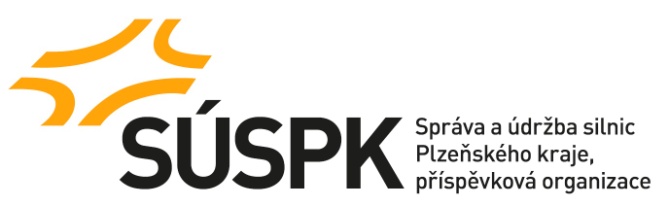 č.j.: 27887/22/SÚSPK-PZadání podlimitní veřejné zakázky na stavební práce v otevřeném řízení podle ustanovení § 56 zákona č. 134/2016 Sb., o zadávání veřejných zakázek (dále jen „ZZVZ“) pod názvem: „III/2341 Holoubkov -  stabilizace svahu“Zadávací dokumentace(dále jen „ZD“)ZadavatelZadavatel č. 1: Správa a údržba silnic Plzeňského kraje, p.o. (dále jen „SÚSPK“ nebo „Zadavatel“)se sídlem: Koterovská 462/162, Koterov, 326 00 Plzeň IČO: 72053119	zapsaná v obchodním rejstříku pod sp. zn.: Pr 737 vedenou u Krajského soudu v Plznistatutární orgán: Ing. Miroslav Doležal, generální řediteldatová schránka: qbep485tel.: +420 377 172 101, e-mail: posta@suspk.euprofil zadavatele: https://ezak.cnpk.cz/profile_display_137.htmlZadavatel č. 2: Obec Holoubkovse sídlem: Holoubkov 48, 338 01 HoloubkovIČO: 00258717	DIČ: CZ00258717zastoupený/jednající: Ing. Lukáš Fišer, starosta obceVýše uvedení zadavatel č. 1 a zadavatel č. 2 se spojili pro účely společného zadávání veřejné zakázky ve smyslu ust. § 7 ZZVZ, s tím, že výkonem práv a povinností zadavatele v zadávacím řízení a jednáním za zadavatele je pověřen zadavatel č. 1 (dále jen „zadavatel“).Kontaktní údaje zadavatele pro účely zadávacího řízeníKontaktní osoba ve věcech zadávacího řízení: Ing. Martina Tyrová, tel.: +420 377 172 516, e-mail: martina.tyrova@suspk.eu Odkaz na veřejnou zakázku na profilu zadavatele:https://ezak.cnpk.cz/contract_display_10142.htmlZadávací dokumentace a její poskytováníZadávací dokumentaci tvoří pouze tento text ZD vč. příloh a projektová dokumentace.ZD vč. příloh a projektové dokumentace je uveřejněna a lze ji stáhnout z profilu zadavatele, odkaz dle čl. 1. této ZD.Součástí zadávací dokumentace je PROJEKTOVÁ DOKUMENTACE PDPS - zpracovaná společností PONTEX spol. s r.o., Bezová 1658/1, 147 00 Praha 4-Braník, IČO: 40763439, projektová dokumentace DSP zpracovaná společností Vodohospodářská společnost Rokycany, s.r.o., Sedláčkova 651, 337 01 Rokycany, IČO: 45351325 (dále jen „projektová dokumentace“ nebo „PD“).Předmět veřejné zakázkyPředmětem veřejné zakázky je realizace stavebních prací projektu „III/2341 Holoubkov -  stabilizace svahu“.Klasifikace předmětu dle CPV: 45233100-0 Stavební úpravy pro komunikace Předpokládaná hodnota VZ a limitace nabídkové cenyPředpokládaná hodnota a současně maximální celková hodnota veřejné zakázky činí: 29 501 468,20 Kč bez DPH.Zadavatel dále limituje nabídkovou cenu pro část díla (viz čl. 2.1. přílohy č. 2 této ZD) realizovaného pro: zadavatele č. 1 částkou 24 848 188,50 Kč bez DPH;zadavatele č. 2 částkou 4 653 279,70 Kč bez DPH.Nabídková cena v Kč bez DPH nesmí překročit maximální celkovou hodnotu dle čl. 4.1. této ZD.Nabídková cena za část díla pro příslušného zadavatele nesmí překročit příslušnou limitní hodnotu dle čl. 4.2. této ZD.Stručný popis předmětu a cíle realizace veřejné zakázkyPředmětem veřejné zakázky je stavební úprava komunikace III. třídy v intravilánovém úseku obce Holoubkov v celkové délce 329,459 m.  Stavba je společnou investiční akcí SÚS PK a obce Holoubkov.  Jedná se o rekonstrukci silnice ve stávající trase včetně zajištění svahu podél Holoubkovského rybníka. Komunikace bude rozšířena na kategorii S 7,5. Po celé délce je navržen jednostranný chodník v min. šířce 1,5 m.Zpevnění násypového svahu (založení) silnice je ve dně Holoubkovského rybníka. Pro založení svahu je nutno upustit hladinu rybníka na kótu 416 m.Stavba obsahuje tyto stavební objekty:VON Vedlejší rozpočtové nákladySO 101 Úprava silnice III/2341SO 101.K Kanalizace – odvodněníSO 120 Úprava MK a zřízení chodníkuSO 180 DIOSO 250 Opěrná zeď podél silnice III/2341SO 432 Úpravy VOSO 921 Úprava oplocení na p.č. 3 a 488SO 922 Úprava oplocení na p.č. 2/1 a 30/2SO 923 Úprava oplocení na p.č. 56/38 a 56/40SO 924 Úprava oplocení na p.č. 56/35 a 119SO 925 Úprava oplocení na p.č. 109/1SO 926 Úprava oplocení na p.č. 148SO 927 Úprava oplocení na p.č. 56/44Další součástí zakázky pro obec Holoubkov je výměna stávající splaškové kanalizace v délce 132 m dle PD s označením „Holoubkov – výměna kanalizace“ zpracované Zdeňkem Bohůnkem.Cílem realizace veřejné zakázky je realizace stavby v rozsahu PD a v souladu se stavebním povolením spis. zn. MeRo/34771/OD/21 Bla ze dne 3.11.2022 vydané MěÚ Rokycany, odbor dopravy, které tvoří přílohu č. 5 této ZD (dále jen „stavební povolení“).Stavební práce budou prováděny za úplné uzavírky. Vybraný dodavatel (dále jen „zhotovitel“) uzavírky projedná a zajistí s Policií ČR DI a příslušným silničním správním úřadem v souladu s § 24 zákona č.13/1997 Sb., o pozemních komunikacích, po předchozím projednání se správcem komunikace. Po dobu provádění stavby bude za stanovené dopravní značení a dopravně inženýrská opatření (dále jen „DIO“) zodpovídat zhotovitel. Práce na založení násypového svahu silnice ve dně rybníka a veškeré další práce v rybníku musí být koordinovány s majitelem rybníka: firmou Holoubkovský rybník a.s. a s výkonem technicko bezpečnostního dohledu vlastníka vodního díla.   Zhotovitel bude po celou dobu realizace stavby bezvýhradně dodržovat podmínky vydaných rozhodnutí a stanovisek dotčených orgánů státní správy a správců inženýrských sítí (součást stavebního povolení a PD). Zhotovitel si zajistí aktualizaci a vytýčení všech dotčených inženýrských sítí. Zhotovitel odpovídá za škody, které by vznikly nedodržením či porušením podmínek z výše citovaných rozhodnutí a stanovisek.Realizace veřejné zakázky bude financována z finančních prostředků Plzeňského kraje.Zadavatel upozorňuje, že stručný popis předmětu veřejné zakázky, uvedený v tomto článku není úplný a vyčerpávající. Úplný a detailní popis předmětu plnění je uveden zejm. v návrhu smlouvy o dílo, který tvoří přílohu č. 2 této ZD (dále jen „návrh smlouvy“) ve spojení se soupisem prací vč. výkazu výměr, který tvoří přílohu č. 3 této ZD. Další podmínky realizace předmětu veřejné zakázky jsou specifikovány v PD a stavebním povolení.Technické podmínkyPro zajištění kvality prací bude stavba provedena v souladu s technickými kvalitativními podmínkami Ministerstva dopravy (TKP), platnými ČSN, technickými podmínkami Ministerstva dopravy (TP), vzorovými listy staveb pozemních komunikací (VL) a technologickými předpisy a postupy pro použité technologie platnými v době realizace předmětu plnění.Předmět veřejné zakázky musí být realizován dle podmínek této ZD a zejm. podmínek blíže specifikovaných v PD, stavebním povolení a návrhu smlouvy.Požadovaná kvalita konstrukcí a prací a způsob její kontroly se řídí platnými technickými normami, a jakož i materiály a výrobky použité pro zhotovení díla musí být v souladu s ustanovením § 156 zákona č. 183/2006 Sb., o územním plánování a stavebním řádu (stavební zákon) a splňovat podmínky dle zákona č. 22/1997 Sb., o technických požadavcích na výrobky a o změně a doplnění některých zákonů a v souladu s nařízením Evropského parlamentu a Rady č. 305/2011 ze dne 9. března 2011, kterým se stanoví harmonizované podmínky pro uvádění stavebních výrobků na trh a kterým se zrušuje směrnice Rady 89/106/EHS.Odkazy v ZD a jejích přílohách na určité dodavatele, výrobky, patenty na vynálezy, užitné vzory, průmyslové vzory, ochranné známky nebo označení původu popisují a specifikují podmínky požadovaného plnění s tím, že zadavatel připouští i jiná kvalitativně a technicky obdobná řešení za podmínky, že nesmí dojít ke zhoršení parametrů daných v PD. Pokud se dodavatel odchýlí použitím jiných výrobků, materiálů nebo řešení od PD, musí být v jeho nabídce výslovně uvedeno jaké konkrétní výrobky, materiály nebo řešení nabízí a současně doloženo, že budou dodrženy parametry stanovené v této ZD a PD (prohlášením o shodě).Vybraný dodavatel je povinen provádět veškerá měření, revize a odzkoušení zařízení v souladu s podmínkami stanovenými PD, touto ZD, resp. návrhem smlouvy, právními předpisy, ČSN nebo jinými normami s dosažením hodnot daných PD, či závazným předpisem.Místo plněníSilnice III/2341 Holoubkov.Prohlídka místa plněníProhlídka místa plnění se neuskuteční, místo je volně přístupné.Termín plnění a zárukaTermín předání staveniště zpravidla: nejpozději do dvou (2) týdnů od výzvy zadavatele (výzva bude učiněna nejpozději do dvou (2) týdnů od uzavření smlouvy), nebude-li dohodnuto jinak.Konečný termín pro provedení díla, tj. předání a převzetí dokončeného kompletního díla včetně všech dokladů: nejpozději do devíti (9) měsíců od předání staveniště.Dílo musí být však dokončeno (stavební práce musí být dokončeny) do osmi (8) měsíců od předání staveniště a následně poběží lhůta v délce jednoho (1) měsíce na předání dokladů požadovaných zadavatelem. Podmínkou je dokončení prací na založení svahu v rybníku nejdéle do jednoho měsíce od možnosti zahájení (na základě požadavku  OŽP na opětovné napuštění rybníku do 31. 3. 2023).Předpoklad zahájení prací 02/2022.Zadavatel požaduje záruku na celé dílo v délce pět (5) let.Zadávací lhůtaZadávací lhůta stanovená ve smyslu § 40 ZZVZ činí 3 měsíce.JistotaZadavatel požaduje v souladu s § 41 ZZVZ poskytnutí jistoty ve výši 590 000,00 Kč. Jistotu lze poskytnout formou bankovní záruky (dále též jen jako „BZ“), vystavené na zadavatele č. 1 nebo formou složení (poukázání – zaslání) uvedené částky na účet zadavatele č. 5146600001/5500 (do poznámky uvádět stručný název veřejné zakázky a jako variabilní symbol uvést své IČO), případně formou pojištění záruky, tak že oprávněnou osobou je zadavatel č. 1. Jistota bude uvolněna v souladu s § 41 odst. 6 ZZVZ.Platnost BZ nebo pojištění záruky bude minimálně po dobu, po kterou je účastník zadávacího řízení svou nabídkou vázán dle čl. 10 této ZD.V případě poskytnutí jistoty formou bankovní záruky bude zadavateli poskytnut elektronický originál bankovní záruky, který bude obsahovat tyto podstatné náležitosti:Banka se za aplikanta (dodavatele) neodvolatelně a bezpodmínečně zavazuje, že beneficientovi (zadavateli) vyplatí bez nutnosti předchozího pokynu ze strany aplikanta (dodavatele), bez námitek či omezujících podmínek a bez prověřování právního důvodu nároku, na základě prohlášení beneficienta (zadavatele) o nesplnění povinností plynoucích ze smlouvy či zákona, jakoukoliv sumu do výše záruční částky.Výzva beneficienta (zadavatele) vůči bance k vyplacení BZ nemusí obsahovat žádné přesnější odůvodnění.Žádost o platbu bude akceptována i v případě doručení v poslední den platnosti dotčené bankovní záruky.V případě, že se vystavená BZ řídí jednotnými pravidly pro záruky vyplatitelnými na požádání č. 758/2010 (dále jen „URDG 758“), tak si beneficient (objednatel) vyhrazuje právo v textu záruky výslovně požadovat vyloučení aplikace čl. 15a URDG 758 (analogicky se bude postupovat i v případě aplikace pravidel URDG 458/1992, kde je totožná problematika upravena v čl. 20, a jeho aplikace bude muset být v textu záruky také výslovně vyloučena).Pokud nebudou podstatné náležitosti předložené BZ obsaženy, vyhrazuje si zadavatel právo požadovat po účastníkovi opravu BZ (formou objasnění nabídky), nebude-li BZ ani po výzvě dodána v požadovaném znění vyhrazuje si zadavatel právo účastníka ze zadávacího řízení vyloučit pro nesplnění zadávacích podmínek. Bude-li jistota poskytnuta formou pojištění záruky dle § 41 odst. 3 písm. c) ZZVZ, platí pro něj stejné podstatné náležitosti a pravidla jako pro BZ. Zadavatel má právo na plnění z jistoty včetně úroků zúčtovaných peněžním ústavem, pokud účastníku zadávacího řízení v zadávací lhůtě zanikla účast v zadávacím řízení po vyloučení podle § 122 odst. 7 nebo § 124 odst. 2 ZZVZ.Bude-li jistota poskytnuta formou pojištění záruky je účastník povinen v nabídce předložit též potřebné dokumenty k prokázání oprávnění vystavitele pojištění záruky k tomuto aktu, tedy oprávnění k poskytování pojištění záruky v požadované výši. Potřebné dokumenty budou doložené v kopii a na výzvu zadavatele mohou být požadovány v originále.Nabídky - lhůta pro podání, způsob podáníLhůta pro podání nabídekLhůta pro podání nabídek je stanovena do 10:00 hod dne 7. 2. 2023.Otevírání nabídek v elektronické podobě je neveřejné. Zadavatel do dvou pracovních dnů od skončení lhůty pro podání nabídek uveřejní na profilu zadavatele u odkazu dle čl. 1 této ZD protokol o otevírání nabídek.Způsob podání nabídky Nabídku lze podat ve lhůtě pro podávání nabídek výhradně v elektronické podobě prostřednictvím elektronického nástroje (portálu) E-ZAK – příslušného odkazu dle čl. 1 této ZD a to po předchozí registraci.Systém E-ZAK je certifikovaným elektronickým nástrojem, který slouží zadávání veřejných zakázek. Dodavatelé musí být v E-ZAK registrováni, aby mohli podat elektronickou nabídku. Na elektronický nástroj E-ZAK (https://ezak.cnpk.cz) je napojena Centrální databáze dodavatelů portálu FEN, kde probíhá registrace a administrace uživatelských účtů. Dodavatel se musí registrovat v Centrální databázi dodavatelů v systému FEN.cz (https://fen.cz/#/registrace), kde je ověřena jeho identita. Pokud nebude registrován, nemůže v systému E-ZAK podávat nabídky ani zasílat zprávy. Proces registrace trvá do 48 hodin během pracovních dnů. Další informace jsou zde: https://sites.google.com/fen.cz/napovedafen/n%C3%A1pov%C4%9Bda-fen/registrace-a-ov%C4%9B%C5%99en%C3%AD-dodavatele; https://ezak.cnpk.cz/manual_2/ezak-manual-dodavatele-cdd-pdf (str. 9-17)https://www.cnpk.cz/blog/zmena-prihlasovani-do-ezak-pro-dodavatelePokud dodavatel v E-ZAKu klikne na odkaz Registrace dodavatele v levém menu, následuje informace o registraci v systému FEN.cz. Důležité odkazy:www.FEN.cz, případně dodavatel kontaktuje podporu systému FEN či E-ZAK.Podpora FEN - e-mail: podpora@fen.cz, Tel.: +420 515 917 947Podpora E-ZAK - e-mail: podpora@ezak.cz, Tel.: +420 538 702 719 V případě, že se dodavateli nedaří zaregistrovat do FEN, může být příčinou, že byl před vyhlášením této VZ již „předregistrován“ administrátorem a jeho IČO je tak obsazeno. V tomto případě je nutné vstoupit k dokončení registrace pomocí hypertextového odkazu z předregistračního e-mailu systému Centrální databáze dodavatelů FEN.cz, který byl zaslán na adresu dodavatele ze strany podpory E-ZAK. V případě potíží, ztráty nebo neobdržení předregistračního e-mailu lze kontaktovat výše uvedenou podporu systému FEN nebo E-ZAK.Požadavky na jednotný způsob zpracování nabídkyNabídka bude podána písemně v elektronické podobě.Nabídka musí být jako celek podepsána osobou oprávněnou zastupovat účastníka zadávacího řízení, a to uznávaným elektronickým podpisem založeným na kvalifikovaném certifikátu dle zákona č. 297/2016 Sb., o službách vytvářejících důvěru pro elektronické transakce, ve znění pozdějších předpisů, tento požadavek je automaticky splněn podáním nabídky prostřednictvím elektronického nástroje E-ZAK. U dalších dokumentů, které tvoří nabídku, postačují scany podepsaných dokumentů, pokud jsou podpisy u těchto dokumentů zadavatelem požadovány. Pokyny pro poskytnutí dokumentů o poskytnutí jistoty (bankovní záruky za nabídku nebo pojištění záruky za nabídku) jsou uvedeny v článku 11.1 této ZD.Podává-li více dodavatelů společnou nabídku, uvedou ve společné  nabídce, který z účastníků společné nabídky je v zadávacím řízení oprávněn jednat a rovněž adresu datové schránky umožňující příjem poštovních datových zpráv (tzv. PDZ), nebo e-mailovou adresu, na kterou mají být účastníkům společné nabídky v zadávacím řízení zasílány písemnosti. Odeslání a doručení písemnosti na tuto adresu se považuje za odeslání a doručení každému účastníkovi společné nabídky.Varianty nabídky se nepřipouští.Účastník zadávacího řízení podá nabídku včetně všech požadovaných dokumentů seřazenou podle obsahu nabídky, který bude součástí krycího listu nabídky (vzor v příloze č. 1 této ZD). Nabídka bude zpracovaná v českém jazyce.Součástí nabídky bude vyplněný oceněný soupis prací dle přílohy č. 3 této ZD ve formátu kompatibilním s MS Excel (xls, xlsx) a vyplněný návrh smlouvy ve formátu kompatibilním s MS Word (doc, docx).Součástí nabídky musí být rovněž předpokládaný harmonogram realizace stavebních prací (tzv. časový a finanční harmonogram). Harmonogram musí uvádět postup prací v členění dle jednotlivých objektů stavby, technologické přestávky, a dále musí obsahovat ocenění jednotlivých objektů. V harmonogramu budou vyznačeny předpokládané termíny realizace prací. Harmonogram bude obsahovat okamžik zahájení, termín dokončení prací, termín vyklizení staveniště, termín, ke kterému bude stavba připravena k předání a dodavatel bude mít k dispozici všechny doklady k předání zadavatelem požadované. Harmonogram bude obsahovat lhůty realizace potřebné pro řádné zhotovení každého objektu stavby a bude respektovat dílčí termíny plnění, jsou-li zadavatelem stanoveny. Všechny termíny musí vycházet z odborných znalostí dodavatele, ve vazbě na technologické a pracovní postupy stavby s ohledem na projektem stanovenou konstrukci a potřebnou technologii stavby. Termíny musí být stanoveny i s ohledem na navržené a potřebné pracovní kapacity stavby. Tento harmonogram se po odsouhlasení zadavatelem stane závazným a lze jej upravovat pouze po dohodě mezi zadavatelem a dodavatelem.Nabídka nebude obsahovat přepisy a opravy, které by mohly zadavatele uvést v omyl.Zadavatel upozorňuje, že v návrhu smlouvy (viz odst. 18.4. návrhu smlouvy) je zakotvena povinnost vybraného dodavatele sdělit objednateli osobní údaje, údaje naplňující parametry obchodního tajemství a další údaje resp. části návrhu smlouvy (příloh), jejichž uveřejnění je zvláštním právním předpisem vyloučeno, spolu s odkazem na konkrétní normu takového zvláštního právního předpisu a konkrétní důvody zákazu uveřejnění těchto částí. Řádně a důvodně označené části smlouvy (příloh) nebudou uveřejněny, popř. budou před uveřejněním znečitelněny. Zadavatel před zveřejněním smlouvy znečitelní osobní údaje v souladu s metodickým návodem k aplikaci zákona o registru smluv vydaným Ministerstvem vnitra.Zadavatel doporučuje nabídku členit do samostatných částí, řazených v nabídce za sebou a označených shodně s následujícími pokyny:Nabídka musí obsahovat:krycí list nabídkydoklad o poskytnutí jistotyvyplněný návrh smlouvy v MS Word oceněný soupis prací v MS Excelseznam poddodavatelů či prohlášení o tom, že plnění bude realizováno bez poddodávek (příloha smlouvy)časový a finanční harmonogramdoklady prokazující základní způsobilost dodavateledoklady prokazující profesní způsobilost dodavateledoklady prokazující technickou kvalifikaci dodavatelezávazek odkupu (vytěženého materiálu)Zadavatel požaduje, aby dodavatel ve své nabídce (v rámci krycího listu - příloha č. 1 této ZD) uvedl, zda spadá do kategorie „mikropodnik, malý a střední podnik“ či nikoli ve smyslu Doporučení komise 2003/361/ES viz http://eur-lex.europa.eu/legal-content/CS/TXT/?uri=URISERV:n26026.Způsob zpracování nabídkové cenyNabídková cena bude stanovena pro danou dobu plnění jako cena nejvýše přípustná se započtením veškerých nákladů, rizik, zisku a dalších kurzových či finančních vlivů po celou dobu realizace zakázky v souladu s podmínkami uvedenými v zadávací dokumentaci. Nabídková cena musí zahrnovat veškeré náklady zhotovitele, tj. zejm. náklady na zpracování dokumentace skutečného provedení stavby, zaměření, na zařízení staveniště a jeho provoz, dodávku energií, vodné a stočné, odvoz a likvidaci odpadů, poplatky za skládky, daně, správní poplatky, záruky, pojištění, střežení staveniště, úklid staveniště a přilehlých prostor, zajištění DIO, dopravní značení, vytýčení inženýrských sítí, osazení informační tabule před zahájením stavebních prací, případného osazení pamětní desky po dokončení stavebních prací a jakékoliv další výdaje spojené s realizací stavby.Zadavatel jako součást ZD (příloha č. 3) předkládá k ocenění soupis prací s výkazem výměr požadovaných prací a konstrukcí v elektronické podobě. Účastník zadávacího řízení je povinen prokázat nabídkovou cenu předložením oceněného soupisu prací. Jednotkové ceny uvedené v oceněném soupisu prací jsou cenami pevnými po celou dobu provádění stavby.  V soupisu prací nebude účastník zadávacího řízení měnit, upravovat ani slučovat jednotlivé položky ani výměry. Účastník zadávacího řízení nebude vpisovat ani „rozpuštěno“ či „v ceně“. Všechny položky musí být řádně oceněny, tj. zejm. nesmí obsahovat nulovou hodnotu. V případě, že účastník zadávacího řízení není z objektivních důvodů schopen ocenit veškeré položky soupisu prací kvůli nemožnosti stanovit cenu, je oprávněn neocenit takovou položku pouze za podmínky, že v nabídce jasně a jednoznačně uvede poznámku vyjadřující nemožnost ocenění příslušné položky včetně důvodu nemožnosti ocenění.Nabídková cena v Kč bez DPH bude zpracována jako souhrn hodnot ocenění jednotlivých položek soupisu prací. Celková nabídková cena v Kč bez DPH bude uvedena v krycím listu nabídky (vzor v příloze č. 1 této ZD) a v návrhu smlouvy.Má se za to, že pokud se nezmění kvantitativní a kvalitativní parametry projektu, pak nabídková cena vždy zahrnuje veškeré činnosti, dodávky a související náklady nutné ke komplexní  realizaci předmětu veřejné zakázky.Zadavatel nestanoví ve smyslu ust. § 113 ZZVZ způsob určení mimořádně nízké nabídkové ceny ani cenu, jež bude považovat za mimořádně nízkou nabídkovou cenu. Způsob hodnocení nabídekHodnotícím kritériem je ekonomická výhodnost nabídky, přičemž bude hodnocena podle nejnižší nabídkové ceny, tj. celkové nabídkové ceny v Kč bez DPH. Za výhodnější se považuje nižší nabídková cena. V případě rovnosti celkové nabídkové ceny více dodavatelů (dále jen „shodné nabídky“) bude za výhodnější ze shodných nabídek považována nabídka dodavatele s nižší nabídkovou cenou za „SO 101 komunikace“. V případě, že nebude možné určit v rámci hodnocení pořadí shodných nabídek dle předchozí věty, rozhodne se o pořadí shodných nabídek losem za účasti zástupců dotčených dodavatelů. Nabídka vylosovaného dodavatele bude považována za výhodnější ze shodných nabídek. Losování proběhne pouze v případě, že bude jeho provedení nezbytné s ohledem na předpokládaný průběh zadávacího řízení, tj. zejm. pokud bude shoda u nabídek, jež by byly po provedeném hodnocení nabídkami nejvýhodnějšími, případně pokud bude shoda u nabídek dodavatelů, kteří by ve smyslu § 125 ZZVZ měli být považováni za vybraného dodavatele (po vyloučení vybraného dodavatele).Součinnost vybraného dodavateleZadavatel požaduje po vybraném dodavateli poskytnutí součinnosti nezbytné k uzavření smlouvy na plnění veřejné zakázky v rozsahu dále stanoveném v tomto čl. ZD a to ve lhůtě nejpozději do 10 pracovních dní od doručení výzvy zadavatele.Zadavatel ve smyslu ust. § 86 odst. 3 ZZVZ požaduje po vybraném dodavateli, předložení originálů nebo ověřených kopií dokladů o kvalifikaci, pokud již nebyly v zadávacím řízení předloženy.Zadavatel požaduje po vybraném dodavateli poskytnutí součinnosti k uzavření smlouvy ve smyslu § 124 ZZVZ v následující podobě: podepsání smlouvy dodavatelem proběhne po výzvě zadavatele. Vybraný dodavatel se zavazuje podepsat smlouvu a všechny její přílohy (vše ve formátu PDF) v elektronické podobě (připojit platný zaručený elektronický podpis založený na kvalifikovaném certifikátu osoby oprávněné jednat za vybraného dodavatele) a zaslat ji zpět zadavateli. Smlouvu lze podepsat i v listinné podobě, v tomto případě bude smlouva sepsána v odpovídajícím počtu vyhotovení.Zadavatel dále požaduje po vybraném dodavateli předložení anonymizovaného návrhu smlouvy v elektronické podobě vč. všech příloh i v elektronické podobě ve formátu docx nebo xls (xlsx), tj. ze strany dodavatele vyplněný návrh smlouvy se znečitelněnými údaji v případě těch údajů za stranu dodavatele, které podléhají výjimce z povinného uveřejnění ve smyslu § 3 odst. 1 zákona č. 340/2015 Sb. (tato verze smlouvy bude po finální úpravě a znečitelnění osobních údajů zadavatelem uveřejněna v registru smluv).K poskytnutí součinnosti bude vybraný dodavatel vyzván po rozhodnutí zadavatele o jeho výběru.Vybraný dodavatel je povinen nejpozději v den podpisu smlouvy o dílo předložit zadavateli originál BZ ve sjednané výši, která bude platná a účinná od data podpisu smlouvy o dílo po celou dobu provádění díla dle této smlouvy + 30 následujících dní. Není-li nejpozději v den podpisu této smlouvy vybraným dodavatelem předložena platná a účinná BZ, předloží nejpozději v tento den příslib banky o vystavení BZ, kde se banka neodvolatelně zavazuje, že nejpozději v den zahájení stavebních prací bude vystavena požadovaná BZ. Vystavení BZ v příslibu nesmí být podmíněno okolnostmi závislými na vybraném dodavateli.KvalifikaceDoklady prokazující splnění kvalifikace se předkládají v souladu s § 45 ZZVZ, v českém či slovenském jazyce, případně v jiném jazyce doplněném překladem do českého jazyka.Zadavatel si vyhrazuje právo požadovat od účastníka zadávacího řízení předložení originálu či úředně ověřené kopie dokladu prokazujícího splnění kvalifikace postupem dle ust. § 46 odst. 1 ZZVZ nebo od vybraného dodavatele před uzavřením smlouvy.Kvalifikaci lze prokazovat rovněž ve smyslu § 87 ZZVZ, § 228 ZZVZ a § 234 ZZVZ.Základní způsobilostZadavatel požaduje prokázání splnění základní způsobilosti dle§  74 ZZVZ a způsobem dle § 75 ZZVZ (vzor prohlášení dle § 75 odst. 1 písm. c) a d) ZZVZ je uveden v příloze č. 1 této ZD).Profesní způsobilostZadavatel požaduje prokázání splnění profesní způsobilosti podle § 77 odst. 1 a odst. 2 písm. a) a c) ZZVZ.Účastník zadávacího řízení předloží k prokázání splnění profesní způsobilosti dle § 77 odst. 1 ZZVZ: výpis z obchodního rejstříku, nebo jiné obdobné evidence, pokud jiný právní předpis zápis do takové evidence vyžaduje.Účastník zadávacího řízení předloží k prokázání splnění profesní způsobilosti dle § 77 odst. 2 písm. a) ZZVZ:doklad o oprávnění k podnikání podle zvláštních právních předpisů (zejm. doklad prokazující příslušné živnostenské oprávnění či licenci) v rozsahu odpovídajícím předmětu veřejné zakázky, tj. provádění staveb, jejich změn a odstraňováníÚčastník zadávacího řízení předloží k prokázání splnění kvalifikace dle § 77 odst. 2 písm. c) ZZVZ:doklad osvědčující jeho odbornou způsobilost, nebo doklad osvědčující odbornou způsobilost osoby, jejímž prostřednictvím odbornou způsobilost zabezpečuje - osvědčení o autorizaci v oboru dopravní stavby, popř. osvědčením o registraci (usazené či hostující osoby) - dle zákona č. 360/1992 Sb., o výkonu povolání autorizovaných architektů a o výkonu povolání autorizovaných inženýrů a techniků činných ve výstavbě.Ekonomická kvalifikaceZadavatel nepožaduje.Technická kvalifikaceZadavatel požaduje prokázání technické kvalifikace dle § 79 odst. 2 písm. a), c) a d) ZZVZ.Účastník zadávacího řízení předloží k prokázání splnění kvalifikace dle § 79 odst. 2 písm. a) ZZVZ:Seznam nejméně 3 stavebních prací obdobného charakteru, každá v hodnotě nejméně 15 mil. Kč bez DPH, provedených účastníkem zadávacího řízení za posledních 5 let před zahájením zadávacího řízení. Za stavební práce obdobného charakteru zadavatel považuje rekonstrukci komunikace.Osvědčení objednatele o provedení stavebních prací uvedených v seznamu dle písm. a) tohoto článku ZD; osvědčení musí obsahovat údaj o tom, zda byly stavební práce řádně poskytnuty a dokončeny a současně, pokud byly stavební práce provedeny společně více dodavateli, musí být z osvědčení zřejmé, jaké práce byly provedeny účastníkem zadávacího řízení a jaký byl jejich rozsah a hodnota.Seznam ve formě čestného prohlášení účastníka zadávacího řízení, jež bude obsahovat zejm. popis předmětu plnění, cenu a termín dokončení.Zadavatel ve smyslu § 84 ZZVZ pro případ společné nabídky více dodavatelů, nebo pro případ prokazování splnění kvalifikace prostřednictvím jiných osob, stanoví, že pro účely prokázání splnění technické kvalifikace dle § 79 odst. 2 písm. a) ZZVZ se nesčítají poskytnuté stavební práce (reference), tzn. alespoň jeden z dodavatelů podávajících společnou nabídku, nebo dodavatel či jeho poddodavatel v případě postupu dle § 83 ZZVZ musí prokázat splnění technické kvalifikace dle § 79 odst. 2 písm. a) ZZVZ (stanovený počet realizovaných staveb vč. referencí) samostatně.Zadavatel ve smyslu § 79 odst. 3 ZZVZ stanovuje, že účastník zadávacího řízení splní svou povinnost k prokázání technické kvalifikace dle bodu a) tohoto pododstavce i v případě, kdy stavební práce obdobného charakteru provedené účastníkem zadávacího řízení byly ukončeny až po zahájení tohoto zadávacího řízení, avšak nejpozději jeden den přede dnem stanoveným jako konec lhůty pro podání nabídek účastníků zadávacího řízení v odst. 12.1. této ZD.Účastník zadávacího řízení předloží k prokázání splnění kvalifikace dle § 79 odst. 2 písm. c) ZZVZ:Seznam nejméně 2 osob, jež budou vykonávat činnost stavbyvedoucích.Účastník zadávacího řízení prokáže tuto část kvalifikace doložením seznamu těchto osob s uvedením pracovněprávního vztahu těchto osob k účastníku zadávacího řízení a uvedením rozsahu činnosti, jež budou tyto osoby vykonávat (stavbyvedoucí nebo jeho zástupce). S ohledem na požadavek dle čl. 18.3. této ZD se nepřipouští jiný vztah k účastníku zadávacího řízení.Účastník zadávacího řízení předloží k prokázání splnění kvalifikace dle § 79 odst. 2 písm. d) ZZVZOsvědčení o vzdělání a odborné kvalifikaci osob dle čl. 17.4.2. této ZD, které budou odpovědné za řízení stavby (stavbyvedoucí) a provádění stavebních prací přímo na stavbě (zástupce stavbyvedoucího) – osvědčením o vzdělání a odborné kvalifikaci se rozumí osvědčení o autorizaci v oboru uvedeném níže pod písm. b) a c).Osoba stavbyvedoucího musí splňovat násl. minimální požadavky:nejméně 4 roky odborné praxe,zkušenost v pozici stavbyvedoucího u staveb obdobného charakteru (rekonstrukce komunikace),osvědčení o autorizaci v oboru dopravní stavby Osoba zástupce stavbyvedoucího musí splňovat násl. minimální požadavky:nejméně 4 roky odborné praxezkušenost v pozici stavbyvedoucího nebo zástupce stavbyvedoucího u staveb obdobného charakteru (rekonstrukce komunikace)osvědčení o autorizaci v oboru dopravní stavbyÚčastník zadávacího řízení prokáže splnění kvalifikace dle písm. b) a c) v rozsahu délky praxe a zkušeností doložením profesních životopisů těchto osob, s uvedením seznamu akcí s obdobným předmětem plnění, u kterých tyto osoby působily v pozici stavbyvedoucího (zástupce stavbyvedoucího), ve formě dotčenou osobou podepsaného životopisu, popř. ve formě čestného prohlášení účastníka zadávacího řízení. Účastník zadávacího řízení dále s ohledem na požadavek dle čl. 18.3. této ZD doloží čestné prohlášení o tom, že jde o jeho zaměstnance.Poddodavatelé a významné činnosti, u nichž se nepřipouští jejich plněníZadavatel ve smyslu § 105 odst. 1 a 2 ZZVZ požaduje, aby účastník zadávacího řízení ve své nabídce specifikoval části veřejné zakázky, které hodlá plnit prostřednictvím poddodavatele a aby předložil seznam takových poddodavatelů (název poddodavatele a IČ), pokud jsou mu známy vč. uvedení části (resp. druhu a rozsahu prací, jež mají být poddodavatelem provedeny), kterou bude každý z poddodavatelů plnit (vzor seznamu poddodavatelů je uveden v příloze č. 1 této ZD). Seznam poddodavatelů předloží účastník zadávacího řízení formou čestného prohlášení. V případě, že účastník zadávacího řízení nepředpokládá plnění formou poddodávek, předloží čestné prohlášení o tom, že nemá v úmyslu zadat žádnou část veřejné zakázky jiným osobám.Zadavatel upozorňuje, že změny poddodavatele nebo rozšíření částí veřejné zakázky, které budou plněny poddodavatelem, oproti seznamu dle čl. 18.1. této ZD, musí vybraný účastník zadávacího řízení zadavateli předem oznámit.Zadavatel ve smyslu § 105 odst. 2 ZZVZ požaduje, aby následující významné činnosti při plnění veřejné zakázky byly plněny přímo vybraným dodavatelem, tj. plnění poddodavatelem se nepřipouští u těchto plnění:výkon činnosti stavbyvedoucíhovýkon činnosti zástupce stavbyvedoucíhoObchodní podmínky, platební podmínky a další požadavky zadavatelePro dodavatele i zadavatele jsou závazné Obchodní podmínky Správy a údržby silnic Plzeňského kraje, p. o., verze 1.1. platné od 17. 02. 2020, které jsou publikované a veřejně přístupné na webových stránkách zadavatele v sekci „dokumenty ke stažení“: http://www.suspk.eu/o-nas-a/formulare-ke-stazeni/ (dále jen „obchodní podmínky“). Jednotlivá ujednání smlouvy mají vždy v případě rozporu s Obchodními podmínkami přednost a smluvní vztah se tedy bude vždy řídit prioritně ustanoveními smlouvy.Platební podmínky, další podmínky a požadavky zadavatele na způsob a postup realizaci předmětu plnění jsou stanoveny v návrhu smlouvy (příloha č. 2 ZD).Dodavatel může v návrhu smlouvy doplňovat a měnit pouze zvýrazněné části. V případě využití šablon a vzorů uvedených v příloze č. 1 této ZD, doplní dodavatel všechny požadované údaje dle požadavků uvedených v této ZD a konkrétní příloze, zejm. žlutě zvýrazněné části.Zadavatel upozorňuje účastníky zadávacího řízení, že vybraný dodavatel, je-li českou právnickou osobou, je dle § 122 odst. 4 ZZVZ povinen být zapsán v evidenci skutečných majitelů dle zák. č. 37/2021 Sb. Je-li vybraný dodavatel zahraniční právnickou osobou, je povinen předložit výpis ze zahraniční evidence obdobné evidenci skutečných majitelů, a pokud takovým výpisem nedisponuje, bude zadavatel postupovat dle § 122 odst. 5 písm. a) až b) ZZVZ. V případě, kdy vybraný dodavatel nesplní uvedenou podmínku, bude vyloučen ze zadávacího řízení dle § 122 odst. 7 písm. a) až b) ZZVZ.Zadavatel upozorňuje, že ve smyslu ust. § 48a ZZVZ nemůže být veřejná zakázka zadána účastníku zadávacího řízení, pokud je to v rozporu s mezinárodními sankcemi podle zákona upravujícího provádění mezinárodních sankcí. Na účastníka zadávacího řízení a poddodavatele se nesmí vztahovat mezinárodní sankce podle předchozí věty. V případě, kdy účastník zadávacího řízení nesplní uvedenou podmínku, má zadavatel dle § 48a odst. 2 písm. a) ZZVZ možnost vyloučit ho z účasti na zadávacím řízení. Pokud podmínku nesplní vybraný dodavatel, zadavatel ho dle § 48a odst. 2 písm. b) ZZVZ vyloučí z účasti na zadávacím řízení. Vybraný účastník je dále povinen dle § 48a odst. 4 ZZVZ nahradit poddodavatele, na kterého se vztahují mezinárodní sankce. Uvedenou podmínku prokáže každý účastník formou čestného prohlášení (viz příloha č. 1 této ZD – vzorové dokumenty). Tyto čestné prohlášení musí být přílohou nabídky každého z účastníků, v opačném případě je zadavatel oprávněn účastníka vyloučit. Zadavatel si vyhrazuje právo prověřit skutečnosti tvrzené v těchto čestných prohlášeních např. prostřednictvím portálu https://sankce.datlab.eu/.Jiné požadavky zadavatele na plnění veřejné zakázkyBěhem výstavby musí být zajištěn bezpečný průchod chodců přes staveniště po celou dobu výstavby.Po skončení pracovní doby musí být zajištěn přístup ke všem nemovitostem, k nimž je během provádění stavby a souvisejících činností přístup znemožněn či omezen. Stavba bude označena informačními tabulemi o provádění oprav vyhotovenými v souladu s grafickým manuálem, který tvoří přílohu č. 4 této ZD, v celkovém počtu 4 kusů umístěných v místě a čase stanoveným zadavatelem při předání staveniště, nebude-li dohodnuto jinak. Náklady na zhotovení informačních tabulí budou zahrnuty v nabídce.Zadavatel požaduje, aby zhotovitel stavby odebral od zadavatele materiál v rozsahu, ceně a za podmínek uvedených v návrhu smlouvy (viz čl. 2.16 a násl. návrhu smlouvy) a přílohy č. 6 této ZD, resp. příloze č. 1 této ZD na listu označeném „Závazek odkupu“ (dále jen „ závazek odkupu“). Zadavatel požaduje, aby řádně vyplněný a oprávněnou osobou za dodavatele podepsaný závazek odkupu byl součástí nabídky účastníka zadávacího řízení. Odkup materiálů se uskuteční dle předané technické dokumentace (ZAS T1). Vzor kupní smlouvy (příloha č. 6) má pouze informativní charakter o podobě a podmínkách budoucí smlouvy (není tedy povinností účastníka zadávacího řízení jej překládat v rámci své nabídky).Vyhrazené změny závazku dle § 100 ZZVZZadavatel si ve smyslu ust. § 100 odst. 1 ZZVZ vyhrazuje jednostranné právo snížit rozsah předmětu plnění veřejné zakázky a odpovídajícím způsobem i celkovou cenu díla v souladu s čl. III odst. 3.11. a 3.12. návrhu smlouvy.Ostatní údaje týkající se zadávacího řízeníDodavatel je oprávněn požadovat písemně vysvětlení zadávací dokumentace, resp. zadávacích podmínek ve lhůtě stanovené v ust. § 98 odst. 3 ZZVZ ve spojení s ust. § 54 odst. 5 ZZVZ (žádost o vysvětlení musí být doručena nejpozději 7 pracovních dnů před uplynutím lhůty pro podání nabídek). Písemná žádost musí být doručena zadavateli prostřednictvím elektronického nástroje E-ZAK způsobem dle 12.2.1. této ZD, nebo do datové schránky zadavatele, popřípadě na e-mail: posta@suspk.eu. V případě, že žádost o vysvětlení nebude doručena ve výše uvedené lhůtě a výše uvedeným způsobem, nemá zadavatel povinnost vysvětlení poskytnout.Veškerá vysvětlení zadávací dokumentace, resp. zadávacích podmínek budou uveřejněna na profilu zadavatele u odkazu dle čl. 1 této ZD. Zadavatel doporučuje průběžně tyto stránky sledovat.Veškerá komunikace mezi zadavatelem a dodavateli bude probíhat v souladu s ust. § 211 ZZVZ písemně, elektronicky a v českém jazyce.V případě, že je zadavatelem dle této ZD požadováno předložení dokumentu v originálu nebo v úředně ověřené kopii (zejm. v rámci výzvy dle § 122 odst. 3 ZZVZ a výzvy dle § 46 ZZVZ) předkládá se v elektronické podobě opatřené platným zaručeným elektronickým podpisem založeným na kvalifikovaném certifikátu osoby oprávněné jednat za osobu, jež daný dokument vyhotovila (bez narušení integrity el. podpisu), popř. v elektronické podobě, jež vznikla na základě autorizované konverze (síť Czech point) z originálu.V případě rozporu mezi textem této zadávací dokumentace a návrhu smlouvy má přednost návrh smlouvy.Účastníci zadávacího řízení nemají nárok na kompenzaci nákladů, které jim vzniknou v souvislosti s vypracováním a podáním nabídky, nestanoví-li ZZVZ jinak.Zadavatel si vyhrazuje právo neuzavřít smlouvu v případě, že nebudou zajištěny finanční prostředky potřebné k realizaci stavby.PřílohyPříloha č. 1 - Vzorové dokumenty pro podání nabídky ve formátu MS Excel(krycí list, základní způsobilost - čestné prohlášení, kvalifikace, seznam poddodavatelů, závazek odkupu, čestné prohlášení dodavatele k individuálním sankcím) Příloha č. 2 - Návrh smlouvy Příloha č. 3 - Soupis prací s výkazem výměrPříloha č. 4 - Grafický manuálPříloha č. 5 - Stavební povoleníPříloha č. 6 - Vzor Kupní smlouvy - vytěžený materiál při realizaci stavby (viz čl. 20.4. této ZD)V Plzni dne 24. 1. 2023Správa a údržba silnic Plzeňského kraje, p.o. Ing. Miroslav Doležal     generální ředitelpodepsáno elektronicky